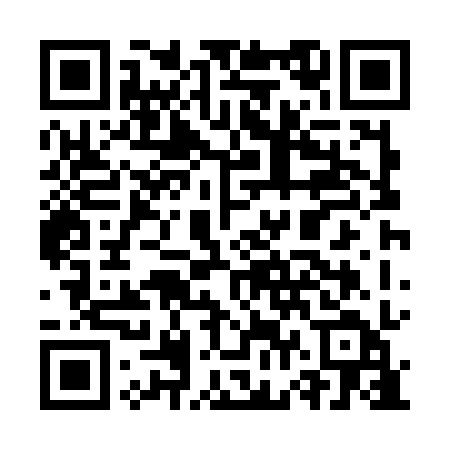 Ramadan times for Adamkowo, PolandMon 11 Mar 2024 - Wed 10 Apr 2024High Latitude Method: Angle Based RulePrayer Calculation Method: Muslim World LeagueAsar Calculation Method: HanafiPrayer times provided by https://www.salahtimes.comDateDayFajrSuhurSunriseDhuhrAsrIftarMaghribIsha11Mon4:164:166:1311:593:495:475:477:3712Tue4:134:136:1011:593:505:485:487:3913Wed4:104:106:0811:593:525:505:507:4114Thu4:084:086:0511:583:535:525:527:4315Fri4:054:056:0311:583:555:545:547:4516Sat4:024:026:0111:583:565:565:567:4717Sun4:004:005:5811:573:585:585:587:4918Mon3:573:575:5611:573:596:006:007:5119Tue3:543:545:5311:574:016:016:017:5420Wed3:513:515:5111:574:026:036:037:5621Thu3:483:485:4811:564:046:056:057:5822Fri3:463:465:4611:564:056:076:078:0023Sat3:433:435:4411:564:076:096:098:0224Sun3:403:405:4111:554:086:116:118:0525Mon3:373:375:3911:554:096:126:128:0726Tue3:343:345:3611:554:116:146:148:0927Wed3:313:315:3411:544:126:166:168:1128Thu3:283:285:3111:544:146:186:188:1429Fri3:253:255:2911:544:156:206:208:1630Sat3:223:225:2711:544:166:226:228:1831Sun4:194:196:2412:535:187:237:239:211Mon4:164:166:2212:535:197:257:259:232Tue4:134:136:1912:535:207:277:279:263Wed4:104:106:1712:525:227:297:299:284Thu4:074:076:1412:525:237:317:319:315Fri4:034:036:1212:525:247:337:339:336Sat4:004:006:1012:515:267:347:349:367Sun3:573:576:0712:515:277:367:369:388Mon3:543:546:0512:515:287:387:389:419Tue3:503:506:0312:515:307:407:409:4410Wed3:473:476:0012:505:317:427:429:46